AnSpielmobile e.V. Projekt: Ankommen Aschauer Str. 2181549 MünchenProjektnummer:          Förderprogramm: „Ankommen und spielend Freund*innen finden“ (Ankommen)der Bundesarbeitsgemeinschaft der mobilen spielkulturellen Projekte, gefördert mit Mitteln des Bundesministeriums für Familie, Senioren, Frauen und Jugend (BMFSFJ).AbschlussberichtProjektzeitraum:       Durchgeführte Aktionen (spiel- und interkulturelle Elemente, nicht sprachgebundene Spiele):Verwendete Materialien (didaktisches Material):Verlauf (was ist gut gelungen, was nicht?):Zusammenarbeit mit der Unterkunft/dem Quartier/dem Sozialpartner:Dokumentation (Veröffentlichungen, Presseberichte, Homepage, ...):                                                                                                                      gefördert durch: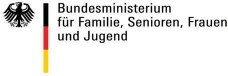 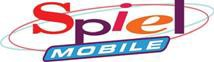 die Richtigkeit und Vollständigkeit der gemachten Angaben.die Zusätzlichkeit des Vorhabens.dass das Vorhaben zum Zeitpunkt der Beantragung noch nicht begonnen wurde.dass durch das Vorhaben keine Folgekosten entstehen, da das Vorhaben befristet war.dass das eingesetzte Personal über die notwendige pädagogische Qualifikation verfügte.dass auf einen wirtschaftlichen und sparsamen Einsatz der Mittel geachtet wurde.die jeweils gültigen gesetzlichen Bestimmungen zu Corona-Infektionsschutzmaßnahmen beachtet wurden.dass beim Umgang mit Daten der Teilnehmer*innen die Datenschutzgrundverordnung beachtet wurde.dass die Evaluation unter folgenden Link digital eingereicht wurde: https://forms.office.com/e/jKgbv80vY7Für das Spielmobil / den*die Projektpartner*in:________________________________________________________________________Ort/Datum	  ___________________________Unterschrift und Funktion plus Stempel		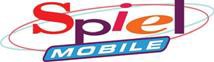                                                                                                  gefördert durch